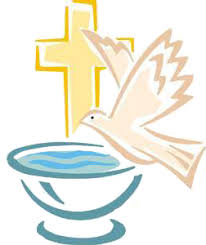                                             GODPARENT ELIGIBILITY CERTIFICATE                              I certify that I, __________________________________________ am a practicing member of :                          Godparent’s Name                                         ____________________________________________ parish in _________________________________                                     Parish Name                                                                                                             City/StateI accept the invitation to be the Godparent of  ___________________________________                                                                                                                     Child’s NameI truthfully state all of the following:I have received the Sacraments of Baptism, Eucharist, and Confirmation in the Catholic ChurchI am at least 16 years of ageI am not the parent of the childI am not married outside the Catholic ChurchI renounce Satan and all his works and all his empty promisesI believe in God the Father Almighty, creator of heaven and earth; in Jesus Christ His only-begotten Son Our Lord who was conceived by the Holy Spirit, born of Virgin Mary, suffered under Pontius Pilate, was crucified died and was buried, descended into hell, rose from the dead, ascended into heaven and sits at the right hand of God the Father Almighty; and in the Holy Spirit, the holy Catholic Church, the communion of saints, the forgiveness of sins, the resurrection of the body and life everlastingI believe all the teachings of the Roman Catholic Church and strive to live by them. I attend Mass every Sunday and Holy Days of Obligation; I receive the Sacraments of Penance and the Holy Eucharist regularly and have done so recently.I will pray for my godchild and will do all I can to teach him/her the Faith and promote his/her salvation.                                  Godparent’s Signature: ___________________________________ Priest’s Certification:  I certify that __________________________________ is a member of this parish, is in full communion with the Catholic Church, is to the best of my knowledge able to assume the responsibilities of the role of Godparent.                                                                                          ______________________________________                                                                                                                Priest’s Signature / DatePARISH SEAL                                                                                                                                                                                                           